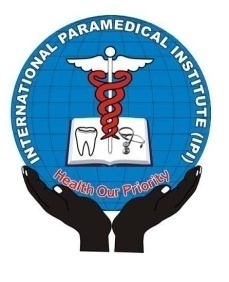 INTERNATIONAL PARAMEDICAL INSTITUTE (IPI) – MAYAP.O. BOX 72128, KAMPALA.MOTTO: ‘Health: Our Priority’TEL: +256392-001-503, +256775-534-797, +256704-789-181Email: info.ipim@gmail.comwww.paramedicalinstitute.orgMINIMUM QUALIFICATIONS FOR CERTIFICATE SCIENCE COURSESINTERNATIONAL PARAMEDICAL INSTITUTE (IPI) – MAYAP.O. BOX 72128, KAMPALA.MOTTO: ‘Health: Our Priority’TEL: +256392-001-503, +256775-534-797, +256704-789-181Email: info.ipim@gmail.comwww.paramedicalinstitute.orgMINIMUM QUALIFICATIONS FOR DIPLOMA SCIENCE COURSESS/NCOURSEDURATIONSUBJECTS REQUIREDOUTCOME/PROFESSIONCERTIFICATE IN NURSING/MIDWIFERY21/2 YEARSBIOLOGY, CHEMISTRY,PHYSICSMATH AND ENGLISHNURSE/MIDWIFECERTIFICATE IN MEDICAL LABORATORY TECHINIQUES2 YEARSBIOLOGY, CHEMISTRY,PHYSICSMATH AND ENGLISHMEDICAL LAB ASSISTANTCERTIFICATE IN PHARMACY2 YEARSBIOLOGY, CHEMISTRY,PHYSICSMATH AND ENGLISHPHARMACY ASSISTANTCERTIFICATE IN PHYSIOTHERAPHY6 MONTHSBIOLOGY, CHEMISTRY,PHYSICSMATH AND ENGLISHPHYSIOTHERAPY ASSISTANTCERTIFICATE IN MEDICAL RECORDS AND HEALTH INFORMATICS2 YEARSBIOLOGY, CHEMISTRYPHYSICSMATH AND ENGLISHMEDICAL RECORDS ASSISTANTNATIONAL CERTIFICATE IN RECORDS AND INFORMATION MANAGEMENT2 YEARS5 PASSES AT “O” LEVEL INCLUDING MATH AND ENGLISH RECORDS ASSISTANTASSISTANT LIBRARIANS/NCOURSEDURATIONREQUIRED COMBINATIONOUTCOME/PROFESSIONDIPLOMA IN PUBLIC HEALTH DENTISTRY3 YEARSBCM, BCA/ICT/G.P/SUB.MTCPUBLIC HEALTH DENTAL OFFICERDIPLOMA IN MEDICAL LABORATORY TECHINIQUES3 YEARSBCM, BCA/ICT/G.P/SUB.MTCMEDICAL LABORATORY TECHINICIANDIPLOMA IN PHARMACY3 YEARSBCM, BCA/ICT/G.P/SUB.MTCPHARMACY TECHINICIANDIPLOMA IN PHYSIOTHERAPHY3 YEARSBCM,BCA/ICT/G.P/SUB.MTCPHYSIOTHERAPISTDIPLOMA IN MEDICAL RECORDS AND HEALTH INFORMATICS3 YEARSBCM, PCM, BCA/ICT/G.P/SUB.MTCMEDICAL RECORDS OFFICERDIPLOMA IN RECORDS AND INFORMATION MANAGEMENT2 YEARS2 PRINCIPAL PASSES (ANY DONE COMBINATION) /G.P/SUB.MATH /ICTRECORDS OFFICERLIBRARIANDIPLOMA IN CLINICAL MEDICINE3 YEARSBCM, BCA/ICT/G.P/SUB.MTCCLINICAL OFFICER 